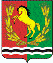 АДМИНИСТРАЦИЯМУНИЦИПАЛЬНОГО ОБРАЗОВАНИЯ РЯЗАНОВСКИЙ СЕЛЬСОВЕТ
АСЕКЕЕВСКОГО РАЙОНА ОРЕНБУРГСКОЙ ОБЛАСТИПОСТАНОВЛЕНИЕ =====================================================================18.10.2023                                       с. Рязановка                                       №  73 -п В соответствии со статьей 69.1 Федерального закона от 13 июля 2015 года № 218-ФЗ «О государственной регистрации недвижимости», в результате проведения мероприятий по выявлению правообладателей ранее учтенных объектов недвижимости, администрация Рязановского сельсовета постановляет:1. Определить Гайсарову Лиру Калиевну 01.01.1960 года рождения, место рождения: с. Старокутлумбетьево, Матвеевского района Оренбургской области, паспорт гражданина Российской Федерации серия 53 08 № 719435 выдан ТП УФМС России по   Оренбургской области в Асекеевском районе 25.02.2009 года, СНИЛС-082-450-065-43, зарегистрированную по адресу: Оренбургская область, Асекеевский район, с. Рязановка, ул. Транспортная, д. 19, квартира 2 в качестве правообладателя в отношении земельного участка с кадастровым номером 56:05:1501001:279 площадью 1400 кв.м., расположенного по адресу: Российская Федерация, Оренбургская область, Асекеевский муниципальный район, сельское поселение Рязановский сельсовет, село Рязановка, ул. Транспортная, земельный участок 19/2.2. Право собственности  Гайсаровой Лиры Калиевны на указанный в пункте 1 настоящего постановления земельный участок подтверждается Выпиской из похозяйственной книги № 6 за 1991-1995 г.г., от 18.10.2023 года.3. Администрации Рязановского сельсовета Асекеевского района Оренбургской области осуществить действия по внесению необходимых сведений в Единый государственный реестр недвижимости.Постановление вступает в силу со дня подписания.Глава муниципального образования                                               А.В. БрусиловО выявлении правообладателяранее учтенного объекта недвижимости земельного участка с кадастровым номером 56:05:1501001:279